Blackline Master 1DirectionsScientists research organisms all across the world and learn all kinds of amazing facts about them. With so much information, it is necessary to have a system of classification to keep all their research organized.Today you will be researching six organisms from the domain Eukarya, and collaborating with other scientists to share what you learned.You were assigned five organisms on your research sheet. Search for them around the room and record the necessary data. (You will need a smart device and may work with a partner if you do not have one.)You may choose any other organism you find for your sixth organism.After you have filled-out your research sheet, work as a group of four(A, B, C, & D) and collaborate to create a graphic organizer that shows all of your organisms classified into six kingdoms.Field NotesDomain and Kingdom:All organisms are divided into three groups called “Domains”.These Domains are divided into six smaller groups called “Kingdoms”.The Domain “Eukarya” contains all organisms with nuclei. (Eukaryotes)Cellular Structure:Organisms made of ONE CELL are called UNICELLULAR.Organisms made of more than one cell are called MULTICELLULAR.If the cell of an organism has a nucleus, it is EUKARYOTIC.If the cell of an organism does NOT have a nucleus, it is PROKARYOTIC.Diet:Organisms that can generate their own energy from the sun through photosynthesis are called AUTOTROPHS. (i.e.: Producers/Plants)Organisms that must acquire energy from an outside source are called HETEROTROPHS. (i.e.: Consumers/Carnivores/Herbivores)Blackline Master 2Research Sheet ABlackline Master 2Research Sheet BBlackline Master 2Research Sheet CBlackline Master 2Research Sheet DBlackline Master 3Organism Research CardsBlackline Master 3Organism Research CardsBlackline Master 3Organism Research CardsBlackline Master 3Organism Research CardsBlackline Master 3Organism Research CardsBlackline Master 3Organism Research CardsBlackline Master 3Organism Research CardsBlackline Master 4Mystery Organism QR CodesBlackline Master 5Dichotomous KeyBlackline Master 6Dichotomous Key ReflectionUse your dichotomous key to identify your mystery organism. What is your mystery organism? _________________________What are some of the characteristics of your mystery organism? ______________
______________________________________________________________________________________________________________________________________________________________________________________________________How is your mystery organisms similar to or different than one of the organisms that you’ve already researched?
Which of the organisms that you’ve already researched do you think is most closely related to your mystery organism? ______________________________________What evidence do you have that supports that these two organisms are the most closely related? _____________________________________________________
____________________________________________________________________________________________________________________________________The graphic organizer you used to classify and organize your organisms is considered a “model.” Why do you think this tool is considered a model? ______________________________________________________________________________________________________________________________________________________________________________________________________How is your model (graphic organizer) helpful in learning about the classification of organisms? ________________________________________________________
____________________________________________________________________________________________________________________________________A dichotomous key is also considered a “model.” Why do you think this tool is considered a model? ______________________________________________________________________________________________________________________________________________________________________________________________________How is your model (dichotomous key) helpful in learning about the classification of organisms? ________________________________________________________
____________________________________________________________________________________________________________________________________Blackline Master 7Classification Learning Check1.) Organisms are classified together in Domains and Kingdoms based upon: (SC.6.L.15.1)A.) Their nameB.) Random selection C.) Similar CharacteristicsD.) The Scientist who discovered them 2.) When classifying organisms, all of the following are important except: (SC.6.L.15.1)A.) The organism’s ageB.) The organism’s dietC.) The organism’s movement D.) The organism’s cellular structure3.) What combination of shared characteristics would all plants have in common? (SC.6.L.15.1)A.) Autotrophic and unicellularB.) Autotrophic and multicellularC.) Heterotrophic and unicellularD.) Heterotrophic and multicellular4.) What combination of shared characteristics would all animals have in common? (SC.6.L.15.1)A.) Autotrophic and multicellularB.) Autotrophic and unicellularC.) Heterotrophic and multicellular D.) Heterotrophic and unicellular5.) How are models useful to the study of classification? (SC.6.N.3.2)	A.) Models help you see objects that are too small.B.) Models allow you to work with dangerous objects	C.) Models allow you to show mathematical relationships.D.) Models let you see the relationships between organisms.6.) Use the dichotomous key below to identify the mystery organism to the right.(SC.6.N.3.2)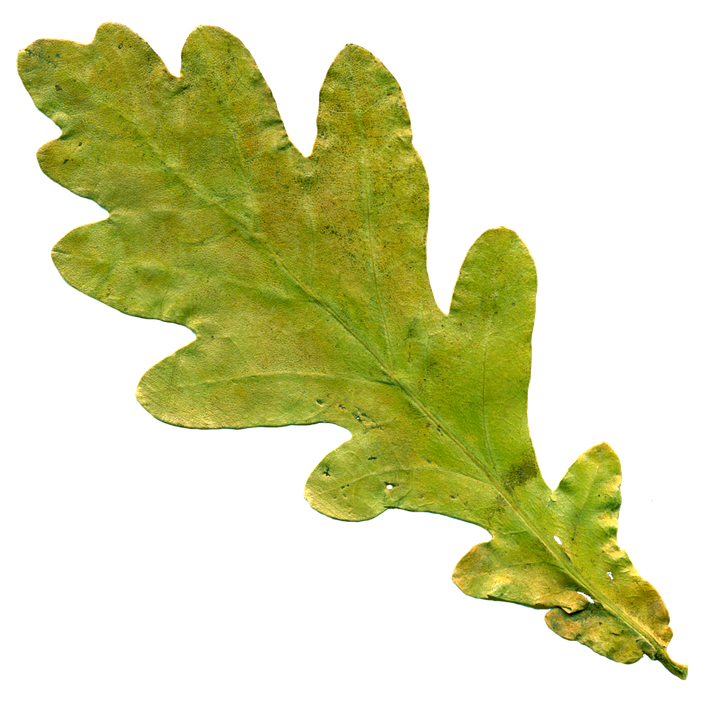 The identified leaf is:	A.) Aspen	B.) Hawthorne	C.) Maple	D.) OakBlackline Master 8 – ANSWER KEYSDichotomous Key Reflection ANSWER KEYUse your dichotomous key to identify your mystery organism. What is your mystery organism? student responses will vary
What are some of the characteristics of your mystery organism? student responses will vary 
How is your mystery organisms similar to or different than one of the organisms that you’ve already researched?
Which of the organisms that you’ve already researched do you think is most closely related to your mystery organism? student responses will vary 
What evidence do you have that supports that these two organisms are the most closely related? student responses will vary but should include that they have shared characteristics.
The graphic organizer you used to classify and organize your organisms is considered a “model.” Why do you think this tool is considered a model? student responses will vary but should include that it is a model because it diagrams or shows how the different organisms are related.
How is your model (graphic organizer) helpful in learning about the classification of organisms? student responses will vary but should include that it helps you organize the organisms so that you can group them according to shared characteristics and lets you see which organisms are more closely related. 
A dichotomous key is also considered a “model.” Why do you think this tool is considered a model? student responses will vary but should include that the dichotomous key models the process of organizing organisms according to similarities and differences in physical characteristics. 
How is your model (dichotomous key) helpful in learning about the classification of organisms? student responses will vary but  should include that a dichotomous key allows you to classify and identify new organisms based on the characteristics of known organisms. Classification Learning Check ANSWER KEY1.) Organisms are classified together in Domains and Kingdoms based upon: (SC.6.L.15.1)A.) Their nameB.) Random selection C.) Similar CharacteristicsD.) The Scientist who discovered them 2.) When classifying organisms, all of the following are important except: (SC.6.L.15.1)A.) The organism’s ageB.) The organism’s dietC.) The organism’s movement D.) The organism’s cellular structure3.) What combination of shared characteristics would all plants have in common? (SC.6.L.15.1)A.) Autotrophic and unicellularB.) Autotrophic and multicellularC.) Heterotrophic and unicellularD.) Heterotrophic and multicellular4.) What combination of shared characteristics would all animals have in common? (SC.6.L.15.1)A.) Autotrophic and multicellularB.) Autotrophic and unicellularC.) Heterotrophic and multicellular D.) Heterotrophic and unicellular5.) How are models useful to the study of classification? (SC.6.N.3.2)	A.) Models help you see objects that are too small.B.) Models allow you to work with dangerous objects	C.) Models allow you to show mathematical relationships.D.) Models show you the relationships between organisms.6.) Use the dichotomous key below to identify the mystery organism to the right.(SC.6.N.3.2)The identified leaf is:	A.) Aspen	B.) Maple	C.) Oak	D.) HawthorneOrganismDietCellular StructureNotesJaguarHeterotroph/AutotrophUnicellular/MulticellularRed-Eyed Tree FrogHeterotroph/AutotrophUnicellular/MulticellularSporozoanHeterotroph/AutotrophUnicellular/MulticellularAloe VeraHeterotroph/AutotrophUnicellular/MulticellularYeastHeterotroph/AutotrophUnicellular/Multicellular(Your Choice)Heterotroph/AutotrophUnicellular/MulticellularOrganismDietCellular StructureNotesPerigold Black TruffleHeterotroph/AutotrophUnicellular/MulticellularAnglerfishHeterotroph/AutotrophUnicellular/MulticellularBald EagleHeterotroph/AutotrophUnicellular/MulticellularBell Pepper PlantHeterotroph/AutotrophUnicellular/MulticellularParameciumHeterotroph/AutotrophUnicellular/Multicellular(Your Choice)Heterotroph/AutotrophUnicellular/MulticellularOrganismDietCellular StructureNotesStingrayHeterotroph/AutotrophUnicellular/MulticellularPuffballHeterotroph/AutotrophUnicellular/MulticellularZooflagellateHeterotroph/AutotrophUnicellular/MulticellularGreen IguanaHeterotroph/AutotrophUnicellular/MulticellularBasilHeterotroph/AutotrophUnicellular/Multicellular(Your Choice)Heterotroph/AutotrophUnicellular/MulticellularOrganismDietCellular StructureNotesEmperor PenguinHeterotroph/AutotrophUnicellular/MulticellularGolden  AlgaeHeterotroph/AutotrophUnicellular/MulticellularChanterelleHeterotroph/AutotrophUnicellular/MulticellularNoble Fir TreeHeterotroph/AutotrophUnicellular/MulticellularKing CobraHeterotroph/AutotrophUnicellular/Multicellular(Your Choice)Heterotroph/AutotrophUnicellular/MulticellularAardvarkAnglerfishBald EagleAloe VeraAtlantic PuffinBasilAmerican AlligatorBaboonBell Pepper Plant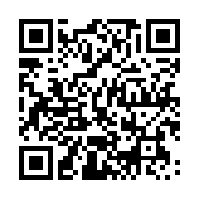 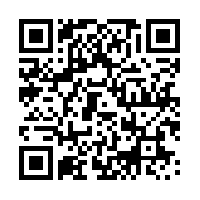 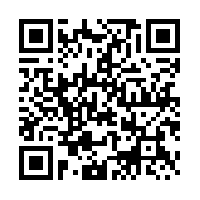 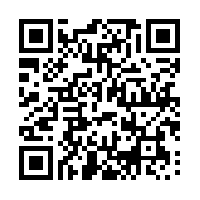 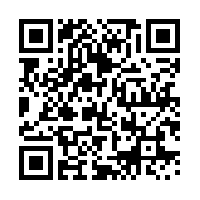 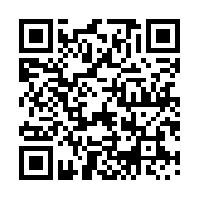 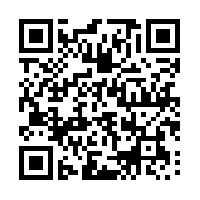 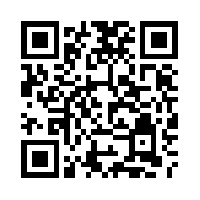 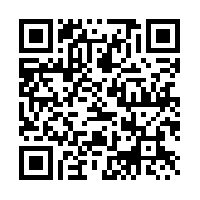 Black RhinocerosBoa ConstrictorChanterelleBlue Jay Cane Toad ClownfishBlue WhaleCardinalDynamite Crepe Myrtle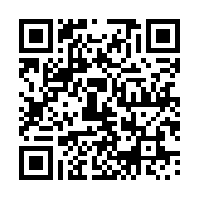 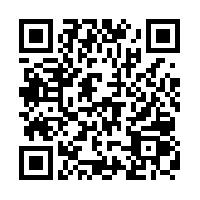 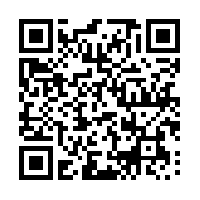 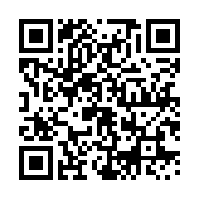 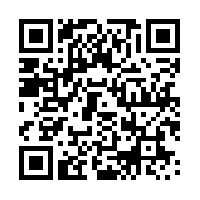 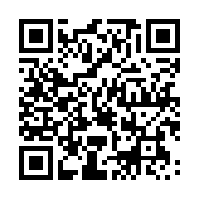 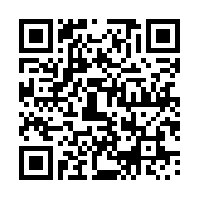 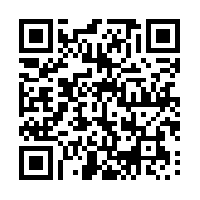 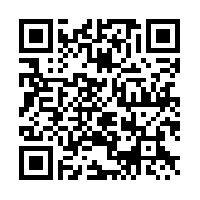 Eastern Diamondback RattlesnakeGolden AlgaeGreat White SharkEmperor PenguinGolden EagleGreen IguanaGalapagos TortoiseGolden Poison Dart FrogIris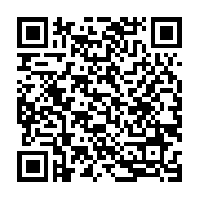 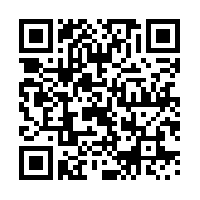 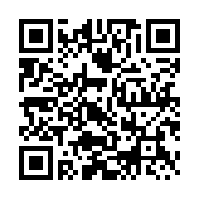 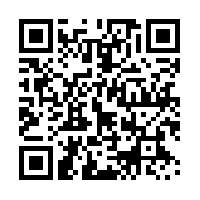 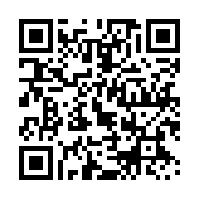 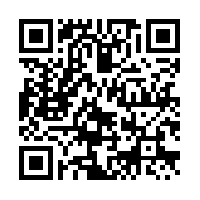 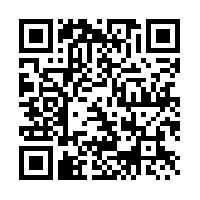 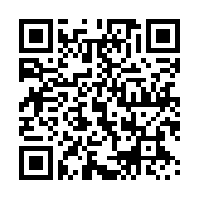 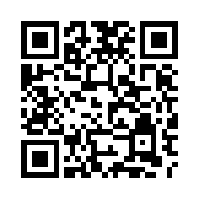 JaguarLeopard SealMudpuppyKing CobraMongooseMusk-OxKomodo DragonMorning GloryNaked Mole Rat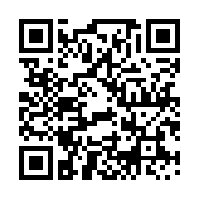 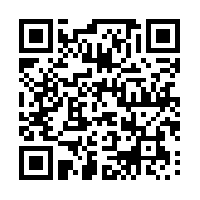 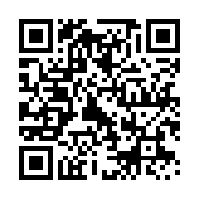 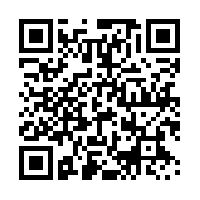 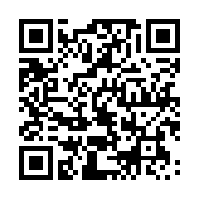 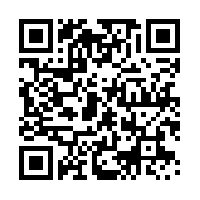 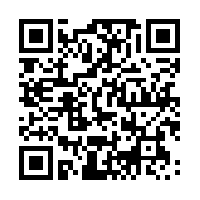 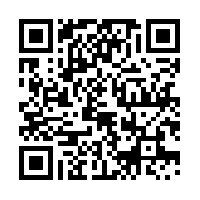 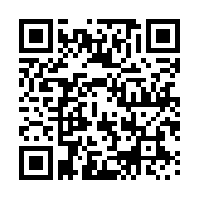 Noble FirPansyPerigold Black TruffleLeopardParameciumPuffballOstrichPink Dogwood TreePufferfish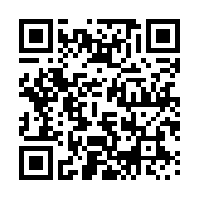 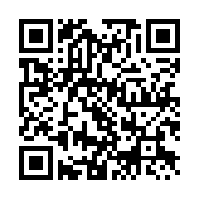 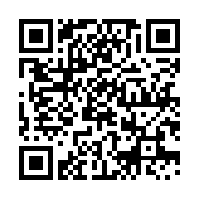 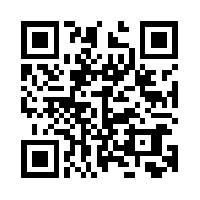 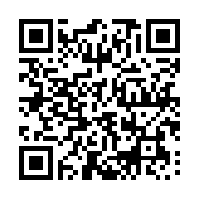 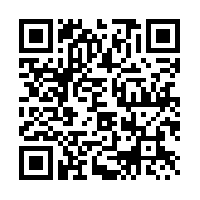 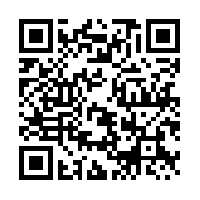 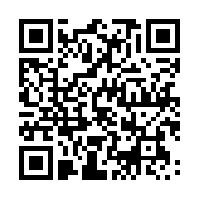 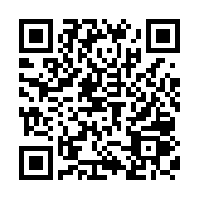 Pumpkin VineRing-Tailed LemurSeahorseRavenRosemarySnow LeopardRed-Eyed Tree FrogSandtiger SharkSporozoan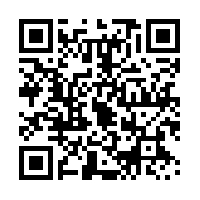 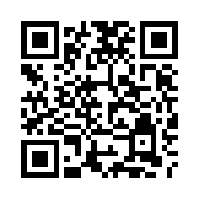 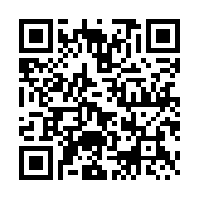 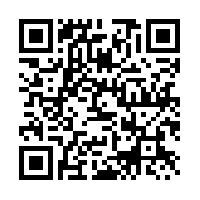 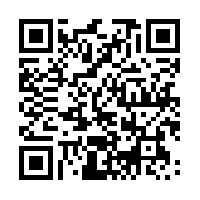 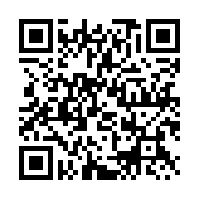 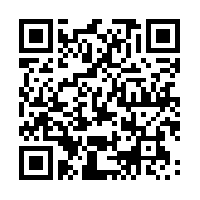 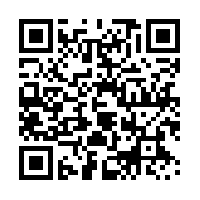 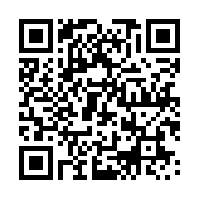 Spotted SalamanderWarty NewtYeastStingrayWeb-footed GeckoZooflagellateSunflowerWhite-Tailed DeerTeacher Example Tile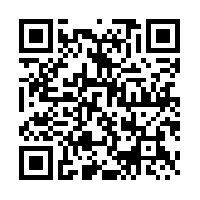 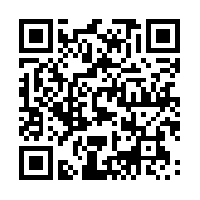 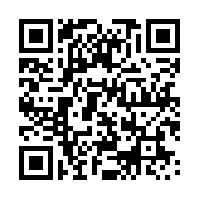 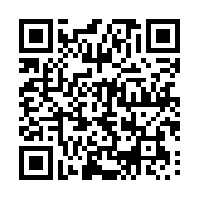 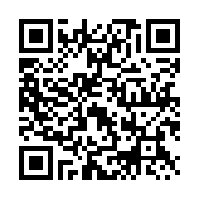 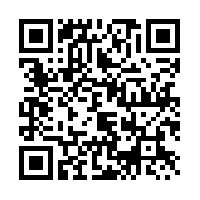 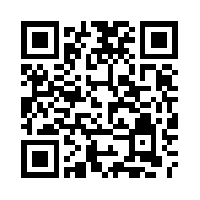 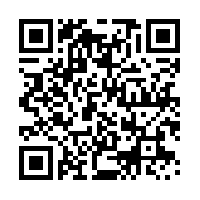 SAMPLE For Teacher Demonstration!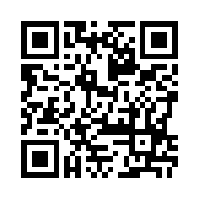 Mystery Organism #1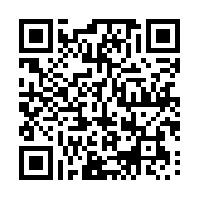 Mystery Organism #2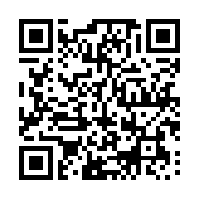 Mystery Organism #3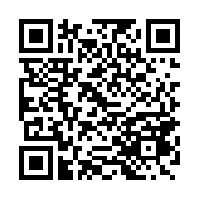 Mystery Organism #4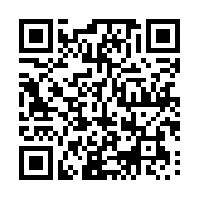 Mystery Organism #5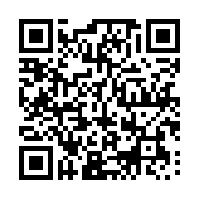 Mystery Organism #6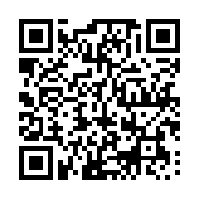 Mystery Organism #7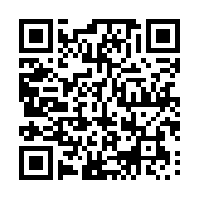 Mystery Organism #8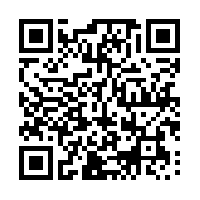 Mystery Organism #9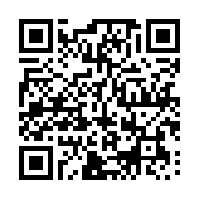 Mystery Organism #10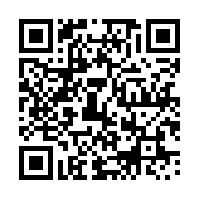 Mystery Organism #11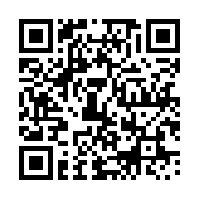 Which mystery organism will you choose?1aOrganism has feet/legsGo to 21bOrganism does not have feet/legsGo to 32aOrganism has 4 or less legsGo to 42bOrganism has more than 4 legsGo to 53aOrganism is green and leafyKelp (Protist)3bOrganism is not green and leafyGo to 64aOrganism has 4 legsGo to 74bOrganism has 2 legsBlue Footed Boobie (Animal, Vertebrate, Bird)5aOrganism has wingsButterfly (Animal, Invertebrate, Insect)5bOrganism does not have wingsPraying Mantis (Animal, Invertebrate, Insect)6aOrganism is orange and dottedSlime Mold (Fungus)6bOrganism is not orange and dottedGarter Snake (Animal, Vertebrate, Reptile)7aOrganism has a visible tailGo to 87bOrganism does not have a visible tailGo to 98aOrganism is orange and spottedNewt (Animal, Vertebrate, Amphibian)8bOrganism is not orange and spottedRed Panda (Animal, Vertebrate, Mammal)9aOrganism has a hard outer shellTortoise (Animal, Vertebrate, Reptile)9bOrganism does not have a hard outer shellGo to 1010aOrganism has antlersMoose (Animal, Vertebrate, Mammal)10bOrganism does not have antlersToad (Animal, Vertebrate, Amphibian)Ways they’re similarWays they’re different1aleaf has 3 or less lobesAspen1bleaf has more than 3 lobesGo to 22aLeaf has sharp, pointed edgesMaple2bLeaf has smooth, rounded edgesGo to 33aLeaf is long and narrowOak3bLeaf is short and fatHawthorneWays they’re similarWays they’re differentstudent responses will varystudent responses will vary1aleaf has 3 or less lobesAspen1bleaf has more than 3 lobesGo to 22aLeaf has sharp, pointed edgesMaple2bLeaf has smooth, rounded edgesGo to 33aLeaf is long and narrowOak3bLeaf is short and fatHawthorne